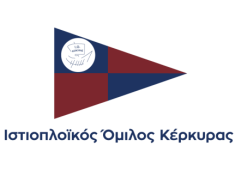 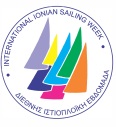 ENTRY FORM to the «34th INT. IONIAN SAILING WEEK » REGATTATo the Secretariat of : IOK.BOAT NATIONALITY CHARACHTERISTICSBOAT & RIG DATARATING CERTIFICATE DETAILS ( ATTACHED )VHFPERSONS IN CHARGE LEGAL STATEMENTDate:………………………………………	Persons in Charge SignatureFor races category 3 ή 4 , according to WS OSR, two (2) of the above written crewmembers  are certified that can act according to the article  6.05.3 («.At least two crewmembers shall be familiar with First Aid procedures, hypothermia, drowning, cardio-pulmonary resuscitation, and relevant communications systems.»SKIPPERS NAME AND SURNAME : 										    SIGNATURE 	THE FOLLOW SHALL BE COMPLETED BY THE ORGAZING AUTHORITY Η Κατάσταση Πληρώματος παραλήφθηκε από τον/την:ΟΝΟΜΑΤEΠΩΝΥΜΟ: 									ΙΔΙΟΤΗΤΑ: 										ΤΟΠΟΣ: 											ΗΜΕΡΟΜΗΝΙΑ: 				 ΩΡΑ: 		PLEASE ENTER THE BOAT:PLEASE ENTER THE BOAT:CLUB34th International Ionian sailing week FLAG:PORT OF REGISTRATION:NATIONALITY LETTERS & SAIL NUMBER:NATIONALITY LETTERS & SAIL NUMBER:MANUFACTURER TYPE:BUILD YEAR:BOAT COLOUR:DECK COLOUR:SIDE COLOUR:RIG TYPE:ΝοISSUE DATEISSUING AUTHORITYINITIAL RATINGINITIAL RATINGCLASSPERSONS IN CHARGE NAMECLUB	ADDRESSMOBILE PHONE NUMBER	E-MAIL ADDRESSΗΜΕΡΟΜΗΝΙΑ:CREW LISTCREW LISTCREW LISTCREW LISTCREW LISTCREW LISTCREW LISTCREW LISTCREW LISTCREW LISTBOAT: BOAT: BOAT: BOAT: BOAT: Sail Number: Sail Number: Sail Number: Α/ΑΑ/ΑSAILOR ID NUMBERSAILOR ID NUMBERCLUB11sjipper  :    sjipper  :    sjipper  :    crew: crew: crew: 2233445566778899101011111212131314141515Crewmember (1) familiar with the procedures  of WS OSR 6.05.3:Crewmember  (2) familiar with the procedures of  WS OSR 6.05.3: